Приложение 1ПРОГРАММА ОЧНОГО СЕМИНАРАдля участников закупокРеспублики Мордовия2 августа 2022 года.«Азбука закупок по 44–ФЗ. Эффективные методы и технологии участияв госзакупках. Изменения и практика в 2022 году»Программа мероприятия представлена в приложении 1.Дата проведения: 2 августа 2022 г. 10:00Место проведения: г. Саранск, ул. Московская, д. 14, 2-ой этаж.Регистрация на мероприятие:https://www.roseltorg.ru/education/azbuka-zakupok-po-44fz?88 (кнопка «Подать заявку») (Просьба указывать актуальный E-Mail при регистрации.На него поступит электронный сертификат слушателя)ЛЕКТОРСозаева Джамиля Алимовна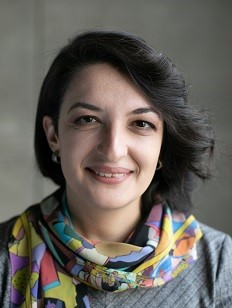 Кандидат экономических наук, доцент, руководитель отдела образовательных программ ЭТП «Росэлторг». Опыт работы в сфере закупок – около 10 лет, из них 5 – на стороне поставщика. В настоящее время отвечает за повышение квалификации в сфере закупок сотрудников «Росэлторг», а также заказчиков и поставщиков, работающих на ЭТППрограмма очного семинара«Азбука закупок по 44–ФЗ. Эффективные методы и технологии участияв госзакупках. Изменения и практика в 2022 году»Приложение 2Информация об участниках в семинаре «Азбука закупок по 44–ФЗ. Эффективные методы и технологии участия в госзакупках. Изменения и практика в 2022 году»_______________________________________________________________________________(наименование муниципального района)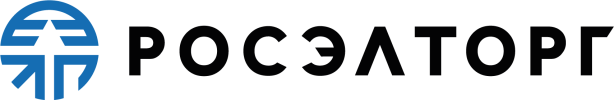 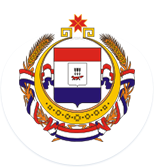 ВремяТема выступленияСпикер1-я часть1-я часть1-я часть09:30 –10:00Регистрация участниковРегистрация участников10:00 -10:15Открытие мероприятия. Вступительное слово.Анохин
Александр АлександровичЗаместитель Министра экономики, торговли и предпринимательства Республики Мордовия10:15 -10:30Анализ перспективных товаров, работ и услуг, закупаемых заказчиками Республики Мордовия.Зубанкова Ирина Сергеевна
Заместитель начальника
отдела анализа
ГКУ РМ «Региональный центр организации закупок»10:30-11:30Государственные, муниципальные и корпоративные закупки: отличительные особенности различных типов закупочных процедур. Единые и дополнительные требования к участнику закупок. Национальный режим в закупках. Созаева Джамиля Алимовнаканд. экон. наук, доцент, руководитель отдела образовательных программ ЭТП «Росэлторг». Опыт работы в сфере закупок – около 10 лет, из них 5 – на стороне поставщика11:30-12:00Регистрация участников закупок в единой информационнойсистеме и их аккредитация на электронных площадках.Единый реестр участников закупок.ПисьмаркинЕвгений Александрович                                                                           руководитель представительстваАО «ЕЭТП» (Росэлторг)Республика Мордовия12:00-13:00ПерерывПерерыв2-я часть2-я часть2-я часть13:00-14:00Финансовые аспекты участия в закупках: к каким видам расходов нужно подготовиться предпринимателю. Обеспечение заявок и обеспечение исполнения контрактов и договоров. Созаева Джамиля Алимовнаканд. экон. наук, доцент, руководитель отдела образовательных программ ЭТП «Росэлторг». Опыт работы в сфере закупок – около 10 лет, из них 5 – на стороне поставщика14:00-15:00Схемы процедур в разных видах торгов и их отличия. Заключение, исполнение, изменение контрактов и договоров. Электронное актирование. Созаева Джамиля Алимовнаканд. экон. наук, доцент, руководитель отдела образовательных программ ЭТП «Росэлторг». Опыт работы в сфере закупок – около 10 лет, из них 5 – на стороне поставщика«Круглый Стол»Наиболее распространённые ошибки участников закупочных процедур.Индивидуальный разбор конкретных ситуаций.«Круглый Стол»Наиболее распространённые ошибки участников закупочных процедур.Индивидуальный разбор конкретных ситуаций.«Круглый Стол»Наиболее распространённые ошибки участников закупочных процедур.Индивидуальный разбор конкретных ситуаций.№ п/пНаименование субъекта МСПИННФИО представителяКонтактный телефон12345